Об официальном Web-сайте отдела образования администрации Чемальского районаВ целях информирования общественности о деятельности отдела образования администрации Чемальского района (далее – Отдел образования), нормативного обеспечения функционирования официального Web-сайта отдела образования администрации Чемальского района (далее – Официальный сайт)п р и к а з ы в а ю:1. Утвердить Положение об официальном Web-сайте отдела образования администрации Чемальского района (приложение № 1).2. Возложить ответственность за своевременное предоставление информации для размещения на Официальном сайте на работников Отдела образования согласно приложению № 2.3. Назначить Литвинова В.В, методиста отдела образования администрации Чемальского района ответственным за техническое сопровождение Официального сайта, размещение информации на Официальном сайте.4. Ответственным обеспечить эффективное функционирование Официального сайта в срок до  28 февраля 2013 года.5. Контроль за исполнением данного приказа оставляю за собой.Начальник отдела образования                                                   Табышкина Л.М.РОССИЙСКАЯ ФЕДЕРАЦИЯРЕСПУБЛИКА АЛТАЙ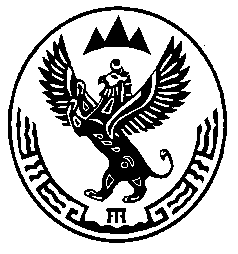 РОССИЯ ФЕДЕРАЦИЯЗЫ     АЛТАЙ РЕСПУБЛИКАОтдел образования администрацииЧемальского районаПРИКАЗ           24.01.2013 г.с. Чемал   Чамал аймактынадминистрациязынын ÿредÿ бöлÿгиJАКАРУ№ 20